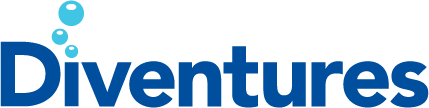 Key Results Areas – Travel CoordinatorIndividual PerformanceProvide concierge-level customer serviceDevelop and maintain positive, meaningful, and profitable customer relationships by consistently providing exceptional customer serviceEngage customers with questions designed to understand their needs and provide solutions Effectively deliver product, travel, course, and service recommendations based upon customer needs Exhibit a high value of the customers’ time throughout their Diventures experience by displaying a sense of urgency and efficiency Complete sales, aligning customer needs with Diventures offerings Maintain clear, frequent and timely communication and follow-up with all customers, Diventures team members and vendor partnersEnsure customers have accurately completed all required paperwork/forms as are necessary for participation in activities to include but limited to waivers, facility use agreements and new student paperwork ‘Own’ customer issues or questions, maintaining communication with the customer until the issue is resolved Effectively and proactively problem solve; applying sound judgement to serve the customer and business’s interestsAccurately enter all customer and travel information into the travel management system Create complete travel packages Transcribe & compile travel details and traveler informationPerform all travel processes, following standard procedures, to ensure successful operation of Diventures’ travel programMaintain accuracy by being well-organized and understanding and simplifying complicated logistical information to optimize the customer experienceDemonstrate intellectual curiosity by proactively training, researching and keeping up-to-date on product offerings, industry developments, and course offerings to add value to customers as a trusted partner Lead the travel department from time-to-time in the absence of the Travel DirectorTeamworkArrive on-time and prepared for work and team meetings Consistently uphold exceptional housekeeping standards Maintain a positive, can-do attitude with Diventures team members and help other Diventures team members whenever possible Complete all assigned projects in an orderly and timely manner Proactively engage leadership with concerns, issues and problems; refrain from gossipUtilize store specific communication tools to deliver information to relevant Diventures team members Participate in internal and external Diventures events Proactively engage with fellow teammates across channels (swim, retail, SCUBA, service, etc.) Personal StandardsMaintain a professional appearance, utilizing appropriate dress and display of approved Diventures branded apparelAddress customers and Diventures team members politely and professionally with respectable eye contact and a friendly demeanorContinuously operate with the utmost integrity and loyalty to the Diventures teamAdhere to Diventures standards of conductCoordinator: ___________________________Date: __________Director: ______________________________Date: __________